Nous vous servons ce Soir au Menu du lundi 21 septembre                                                                49 euro pp  Prix clients extérieur   -  Suggestion d’apéritif  Kir royal    9,80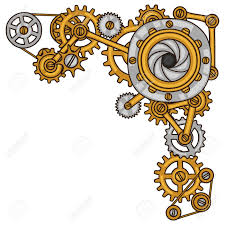 Brochette de Scampis et légumes, sauce aigrelette aux herbes                                                     Scampis und Gemüse am Spiess, Sauerrahmsauce mit Kräuternou bien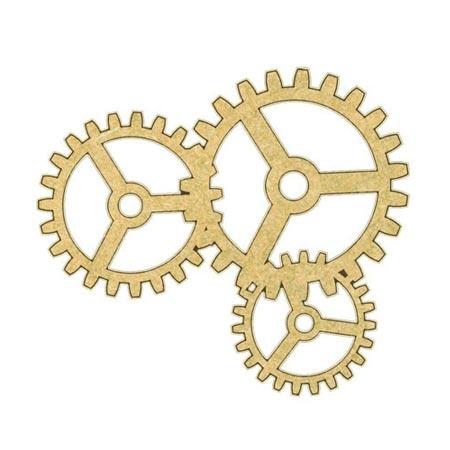 Jeune Poussin de la ferme sauce au Curry léger, pousses de salades                                             Junges Huhn in leichter Currysauce , auf Salat angerichtet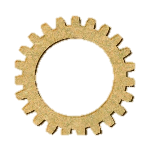 ****Sorbet poire et alcool de poire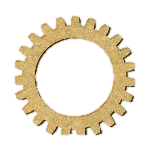 ****Blanquette d’un veau de ferme aux champignons, écrasée de céleris, crème et chorizo, riz pilaf                                                                                                                                                 Junges Kalb vom Hof in Ragout mit Pilzen, Zelleriegemüse mit Rahm und Bauchspeck, Reispilafou bienDés d’un thon rouge rôti minute, sauce à l’huile vierge aux tomates cerises et olives, feuilleté aux feuilles d’épinard                                                                                                                      Roter Tunfisch in Würfel , kurz gebraten ,Dressing mit Kirschtomaten, Oliven Spinatgemüse im Blätterteig****Les fromages de la ferme Schmalen de Berdorf ****Crème bruléeou bienParfait Framboises à la menthe fraîche et chocolat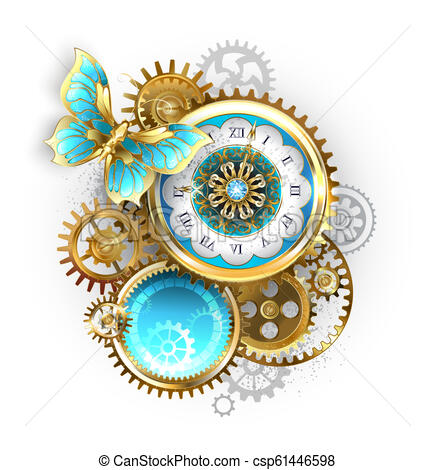 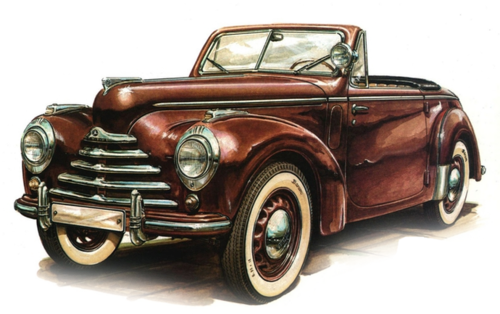 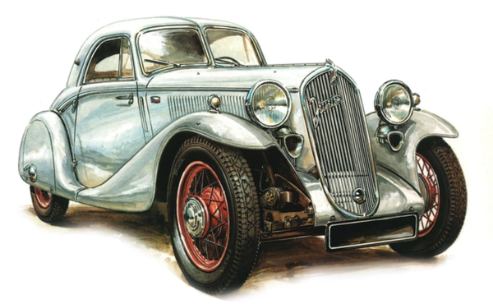 